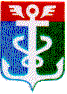 РОССИЙСКАЯ ФЕДЕРАЦИЯПРИМОРСКИЙ КРАЙ
ДУМА НАХОДКИНСКОГО ГОРОДСКОГО ОКРУГАРЕШЕНИЕ__.__.2024                                                                                                                 ПРОЕКТ       О контрольных и экспертно-аналитических мероприятиях, проведенных Контрольно-счетной палатой Находкинского городского округа в IV квартале 2023 годаДума Находкинского городского округаР Е Ш И Л А:Принять к сведению информацию о контрольных и экспертно-аналитических мероприятиях, проведенных Контрольно-счетной палатой Находкинского городского округа в IV квартале 2023 года, представленную в письме председателя Контрольно-счетной палаты Находкинского городского округа от 16.01.2024 № 012.   Настоящее решение вступает в силу со дня его принятия.Председатель Думы   					                                    А.В. Кузнецов  